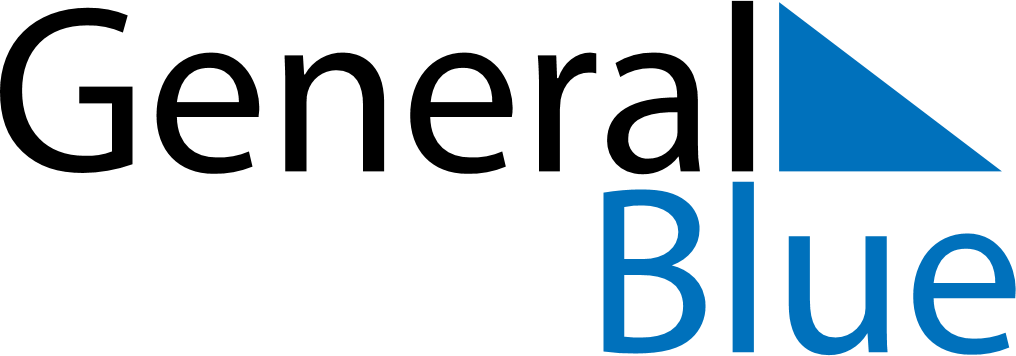 October 2199October 2199October 2199October 2199October 2199SundayMondayTuesdayWednesdayThursdayFridaySaturday12345678910111213141516171819202122232425262728293031